Career Objective:  To obtain an entry-level position as a Software Engineer with your company, allowing  me to utilize my education, innovative ideas and internship experience while gaining valuable work experience in a team oriented environment.AcademicsProject Details												Project Title: One Touch Alarm System For Women’s Safety Using GSM    Description: This project was to design and fabricate a gadget that provides an advantage of personal security system.Unit testing was done for the same.Tools used: Embedded C ,Arduino 1.5.7Duration: 1 YearContribution: Involved in coding, writing test cases,executing test cases,logging defects,preparing test reports.Team Size: 4 members.Technical CompetenciesOperating Systems	       : Windows XP/7, UNIX.Programming Languages   :  C, C++, Java, Microprocessor 8086 Assembly, SQL, HTML, CSS,   JavascriptTools                                     : SQL Server Management Studio, NetBeans , JUnitDatabase		       : Microsoft SQL.	Training participated/CertificationKELTRON  Internship CertificateParticipated in the Linux Workshop.Participated in Software testing and PHP training programme.Undergone Training  in JAVA from Nava infotech Services Private Limited , Kochi.Knowledge in JAVA:SQL serverCore javaServletsjspExtra Curricular activitiesWon prizes in extracurricular activities like speech competitions,skit ,danceParticipated in taluk level Shuttle and Karate competition.Presented a seminar on “Cloud Robotics and Automation”. Hobbies     Playing Shuttle, karatePersonal DetailsDate of Birth     :    7th September 1994Nationality        :     IndianMarital status    :     SinglePassport Details: Date of Issue   :      10/12/2015Date of  Expiry :     09/12/2025              I hereby declare  that, all details mentioned  above  are  true  to  the  best  of  my knowledge  and  I  bear  the  responsibility  for  the  correctness  of  the  above mentioned particulars.AnusreeAnusree.337727@2freemail.com 	                     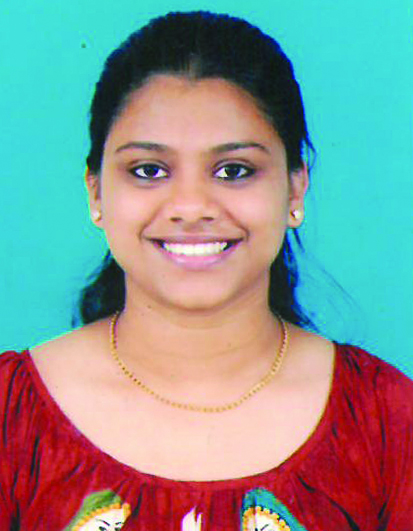 InstitutionCoursePercentage/CGPAYear of PassingVivekananda College OfEngineering & TechnologyB.E(Information Science)65%2016ST Philomena's PU CollegeP.U.C68%2012ST Victor's Girls' High SchoolSSLC61%2010